Espectáculo musical. La Plaza Suena con César Mingueza.La Federación de Asociaciones Vecinales de la Provincia de Teruel junto a Apadrinaunolivo.org organiza, La Plaza Suena.Este próximo sábado 1 de octubre a las 18:30h disfruta de la actuaciónde César Mingueza con su espectáculo musical "Pasión por las canciones y la música de guitarra". En su programa 'Canciones para recordar las canciones de nuestra vida' incluye las composiciones que han quedado grabadas en la memoria colectiva. Su espectáculo es "interactivo" porque el instrumentista propone un abanico de posibilidades al público para que este pueda elegir las piezas a interpretar. Te esperamos en la plaza de la Iglesia de Oliete, el sábado 1 de octubre a las 18:30h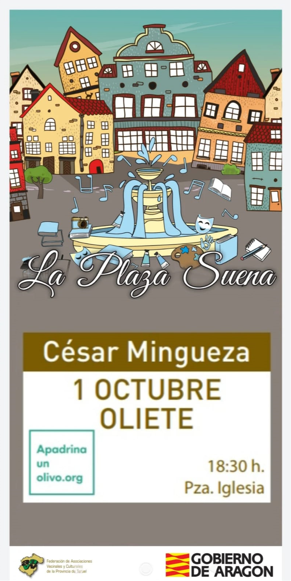 